Informatīvais ziņojums par iespēju ieviest aizdevumu, kas atmaksājams no personai izmaksājamā pabalsta, izsniegšanai bēglim un personai, kas ir ieguvusi alternatīvo statusu, lai nodrošinātu pirmās īres iemaksas/ garantijas segšanuInformatīvais ziņojums par iespēju ieviest aizdevumu, kas atmaksājams no personai izmaksājamā pabalsta, izsniegšanai bēglim un personai, kas ir ieguvusi alternatīvo statusu, lai nodrošinātu pirmās īres iemaksas/ garantijas segšanu (turpmāk – informatīvais ziņojums) ir sagatavots, izpildot Ministru kabineta 2015. gada 2. decembra rīkojuma Nr. 759 „Rīcības plāns personu, kurām nepieciešama starptautiskā aizsardzība, pārvietošanai un uzņemšanai Latvijā” (turpmāk- Rīcības plāns) 3.18. apakšpunkta 3. uzdevumu, kas paredz Ekonomikas ministrijai uzdevumu izvērtēt iespēju ieviest aizdevumu, kas atmaksājams no personai izmaksājamā pabalsta, pirmajai īres iemaksai/ garantijai.Situācijas raksturojums un problēmas aprakstsPersonu skaits, kam varētu būtu nepieciešams sniegt atbalstu 2016. un 2017. gadā.Ņemot vērā Saeimas Eiropas lietu komisijas 2015. gada 12. jūnija par pozīciju Nr. 1 „Par Eiropas Komisijas paziņojumu Eiropas Parlamentam, Padomei, Eiropas Ekonomikas un sociālo lietu komitejai un Reģionu komitejai „Eiropas programma migrācijas jomā”” lēmumu, Latvija patvērumu meklētāju jautājumā Eiropas Savienībā piedalās, ievērojot solidaritāti, un tā tiek īstenota uz brīvprātīguma pamata. Ministru kabineta 2015. gada 6. jūlija ārkārtas sēdes lēmumā Latvija norādīja, ka piedalīsies ar vienreizējo kontribūciju, brīvprātīgi uzņemot 250 patvēruma meklētāju.Valdība 2015. gada 17. septembra ārkārtas sēdē (Protokols Nr. 48 1.§) atbalstīja Latvijas pozīciju par Eiropas Komisijas (EK) prezidenta Žana Kloda Junkera plānu migrācijas krīzes risināšanai Eiropā, kas cita starpā paredz Latvijā uzņemt papildus 526 personas, kas kopumā ir 776personas.Ar Eiropas Savienības Padomes lēmumiem (2015. gada 14. septembra Eiropas Savienības Padomes lēmums 2015/1523, ar ko nosaka pagaidu pasākumus starptautiskās aizsardzības jomā Itālijas un Grieķijas labā, 2015. gada 22. septembra Eiropas Savienības Padomes Lēmums 2015/1601, ar ko nosaka pagaidu pasākumus starptautiskās aizsardzības jomā Itālijas un Grieķijas labā) Latvija divu gadu laikā ir piekritusi pārvietot 295 personas no Grieķijas un 186 personas no Itālijas. No Eiropas Savienības valstīm, proti, tikai no Itālijas un Grieķijas saskaņā ar laika grafiku kopā 2016. gadā Latvijai jāuzņem 260 personas, savukārt 2017. gadā - 221 persona.Vienlaikus informējam, ka pēc Iekšlietu ministrijai pieejamiem statistikas datiem katru gadu aizvien vairāk personu individuāli vēršas Latvijā ar lūgumu sniegt patvērumu, proti, 2014. gadā Latvijā patvērumu meklēja 364 personas, savukārt 2015. gadā - 328 patvēruma meklētāji. Dati par patvērumu meklētāju tendenci pēdējos 10 gados norādīti 1. diagrammā.Diagramma Nr.1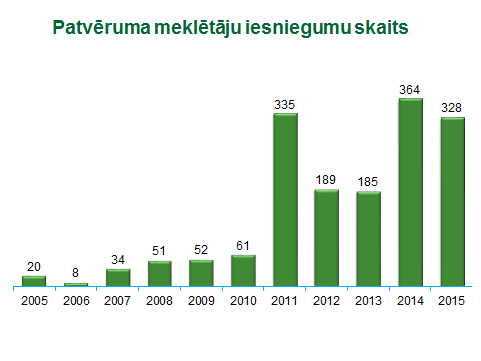 Tomēr jāņem vērā, ka tikai nelielai daļai no patvērumu meklētāju skaita šobrīd ir piešķirts bēgļa vai alternatīvais statuss. Iekšlietu ministrijas rīcībā esošos statistikas datus par piešķirto bēgļu vai alternatīvo statusu (dati uz 2016.gada janvāri) var skatīt 2. diagrammā.Diagramma Nr.2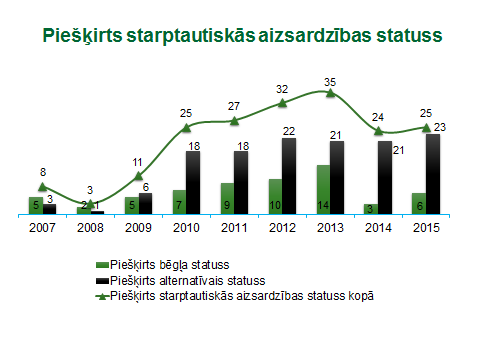 No norādītās informācijas, secināms, ka pēdējo piecu gadu laikā veidojas tendence, ka Latvijā pieaug personu skaits, kurām piešķirts bēgļu vai alternatīvais statuss.Ņemot vērā minēto un bēgļu krīzes tendences Eiropas Savienībā, Ekonomikas ministrija pieņem, ka Latvijai katru gadu būtu nepieciešams rast iespēju sniegt atbalstu pirmās īres iemaksas/ garantijas segšanai aptuveni 300 bēgļu un alternatīvā statusa ieguvējiem.1.2.	Valsts sniegtais sociālekonomiskais atbalstsRīcības plāns ietver trīs rīcības virzienus - personu atlasi un pārvietošanu, patvēruma meklētāju uzņemšanu un izmitināšanu, kā arī sociālekonomiskās iekļaušanas pasākumus. Saskaņā ar Rīcības plānu Latvijas apstākļiem piemērotas sistēmas izveidei patvēruma meklētāju uzņemšanai, kā arī bēgļu un alternatīvo statusu ieguvušo personu sociālekonomiskās iekļaušanas pasākumiem būs nepieciešami 14 994 027 eiro (2016. gadā - 9 424 001 eiro un 2017. gadā – 5 570 026 eiro).Eiropas Savienības fondu finansējums plānots 6 525 506 eiro apmērā, bet valsts budžeta finansējums iecerēts 8 468 521 eiro apmērā.Pēc Iekšlietu ministrijas sniegtās informācijas budžets bēgļa un alternatīvo statusu ieguvušajām personām saskaņā ar Rīcības plānu 2016. gadā ir paredzēts 98 078 euro, 2017. gadā - 447 163 euro (2016. gadā ir ieplānoti 70% no pabalstu izmaksai nepieciešamā finansējuma kopsummas, ņemot vērā to, ka, iespējams, bēgļa statuss netiks piešķirts 3 mēnešu laikā no pārvietošanas dienas).Šis pabalsts ir ieplānots IeM budžetā un netiek segts no Eiropas Savienības līdzfinansējuma.Ministru kabinets 2015. gada 22. decembrī pieņēma noteikumus „Grozījumi Ministru kabineta 2014. gada 22. aprīļa noteikumos Nr. 210 „Noteikumi par pabalstu bēglim un personai, kurai piešķirts alternatīvais statuss””. Minētie grozījumi tika izstrādāti, balstoties uz valsts budžeta iespējām un prognozējamo patvēruma meklētāju skaita pieaugumu ilgākā laika posmā. Noteikumi paredz noteikt pabalstu bēglim un personai, kurai piešķirts alternatīvais statuss mēnesī - 139 euro apmērā un 97 euro apmērā katram nākamajam ģimenes loceklim. Savukārt nepilngadīgai personai bez pavadības pabalsta apjoms noteikts 97 euro apjomā.Pabalsts tiks izmaksāts 12 mēnešus pēc bēgļa statusa iegūšanas vai 9 mēnešus pēc alternatīvā statusa iegūšanas, līdz brīdim, kad personai zūd pabalsta izmaksāšanas pamats atbilstoši Ministru kabineta 2014. gada 22. aprīļa noteikumu Nr. 210 „Noteikumi par pabalstu bēglim un personai, kurai piešķirts alternatīvais statuss”” prasībām, piemēram, persona gūst ienākumus, kas pārsniedz valstī noteikto minimālo mēneša darba algu.Rīcības plānā sociālekonomiskās iekļaušanas pasākumiem ir atvēlēts finansējums arī Izglītības un zinātnes ministrijai, Labklājības ministrijai, Kultūras ministrijai un Veselības ministrijai.Vēršam uzmanību, ka saskaņā ar Rīcības plānu novirzītais finansējums sociālekonomiskās iekļaušanas pasākumiem šobrīd neparedz izdalīt finansējumu, kas varētu tikt izmaksāts bēgļiem un personām, kurām piešķirts alternatīvais statuss, lai nodrošinātu vienreizēju maksājumu vai aizdevumu (no publiskā sektora) pirmās īres iemaksas/ garantijas segšanai.Pieejamais dzīvojamais fondsEkonomikas ministrija 2015. gada nogalē veica pašvaldību aptauju, lai noskaidrotu pieejamo dzīvojamo fondu, kas varētu tikt izīrēts, sniedzot atbalstu bēgļiem un personām, kurām piešķirts alternatīvais statuss.Aptaujas ietvaros informāciju no 119 pašvaldībām iesniedza 79 pašvaldības. Pēc aptaujas datu apkopošanas tika noskaidrots, ka 47 pašvaldību (tostarp- Daugavpils pilsētas, Rēzeknes pilsētas, Rīgas pilsētas, Jūrmalas pilsētas, Valmieras pilsētas un Ventspils pilsētas pašvaldības) rīcībā brīva dzīvojamā fonda nav. Savukārt 18 pašvaldību kopējais dzīvošanai derīgais, ar to saprotot- apgaismojamas, apkurināmas telpas, kas piemērotas personu ilglaicīgam patvērumam un sadzīves priekšmetu izvietošanai, fonds ir 145 dzīvokļi. Vēl 24 pašvaldībās ir pieejamas aptuveni 386 dzīvojamās telpas, kas bez ievērojamu finanšu ieguldīšanas remonta veikšanā nav dzīvošanai derīgas.No iepriekšminētā secināms, ka pašvaldību rīcībā esošais dzīvojamais fonds, kuru varētu izmantot piešķirot īrei bēglim vai personai, kam ir piešķirts alternatīvais statuss, visticamāk nebūs pietiekams, lai nodrošinātu plānoto bēgļu un alternatīvā statusa ieguvēju skaitu ar īrei pieejamo dzīvojamo platību. Tāpat Ekonomikas ministrijas ieskatā īrei pieejamais pašvaldību dzīvojamais fonds lielākoties atrodas pašvaldībās, kurās bēgļiem un alternatīvā statusa ieguvējiem pabalsta izmaksāšanas laikā varētu būt apgrūtinoši iegūt atalgotu darbu.Pašvaldību palīdzību dzīvojamo telpu problēmu risināšanā nosaka vairāki likumi un konkrētās pašvaldības saistošie noteikumi. Pašvaldība, izvērtējot konkrēto situāciju, var sniegt dažādu palīdzību mājokļa nodrošināšanai saskaņā ar Sociālo pakalpojumu un sociālās palīdzības likuma, likuma „Par sociālajiem dzīvokļiem un sociālajām dzīvojamām mājām” „Par dzīvojamo telpu īri” un likuma „Par palīdzību dzīvokļa jautājumu risināšanā” noteikumiem, piemēram, izīrēt pašvaldībai piederošu dzīvojamo telpu, izīrēt sociālo dzīvokli, nodrošināt ar pagaidu dzīvojamo telpu vai piešķirt pabalstu dzīvojamās telpas īres vai pārvaldīšanas maksas un maksas par pakalpojumiem, kas saistīti ar dzīvojamās telpas lietošanu, segšanai. Gadījumos, kad pēc pašvaldības izvērtējuma, tā nolems piešķirt bēglim vai personai, kurai piešķirts alternatīvais statuss sniegt atbalstu nodrošinot ar dzīvojamo telpu īrei, saskaņā ar likuma „Par dzīvojamo telpu īri” 11.1 pantu pašvaldībām piederošo dzīvojamo telpu īres maksu nosaka attiecīgās pašvaldības dome vai tās pilnvarota institūcija pašvaldības domes noteiktajā kārtībā. Ja dzīvojamā telpa tiek izīrēta personai, kurai pašvaldības pienākums ir sniegt likumā noteiktajā kārtībā palīdzību dzīvokļa jautājumu risināšanā, attiecīgās pašvaldības dome var noteikt zemāku īres maksu, samazinot dzīvojamās telpas apsaimniekošanas izdevumus un neiekļaujot tajā peļņu.Ekonomikas ministrija vērš uzmanību, ka palīdzību personai sniedz tā pašvaldība, kuras administratīvajā teritorijā attiecīgā persona deklarējusi savu dzīvesvietu. Turklāt ir atsevišķas pašvaldības, piemēram, Rīga un Jelgava, ir noteikušas dzīvesvietas deklarēšanās ilgumu konkrētajā pašvaldībā, lai persona varētu pretendēt uz sociālo palīdzību.Ņemot vērā visu iepriekš minēto un to, ka saskaņā ar likuma „Par palīdzību dzīvokļa jautājumu risināšanā” noteikto atbalstāmās personas pašvaldībā tiek iedalītas pēc prioritātes grupām, Ekonomikas ministrijas ieskatā, bēgļi un personas, kurām piešķirts alternatīvais statuss, vairums gadījumos dzīvojamo telpu īrei būs jāmeklē privātā sektora piedāvājuma ietvaros. Būtiski ir apstāklis, ka īres maksas noteikšana pašvaldību izīrētajām dzīvojamām telpām un privātpersonu izīrētajām dzīvojamām telpām tiek noteiktas atšķirīgi, proti, saskaņā ar likuma „Par dzīvojamo telpu īri” 11. pantu privātajā sektora dzīvojamās telpas īres maksu veido dzīvojamās mājas apsaimniekošanas izdevumu daļa, kas ir proporcionāla attiecīgās izīrētās dzīvojamās telpas platībai, un peļņa. No minētā secināms, ka privātā sektora piedāvātās dzīvojamās telpas īre maksa var vairākkārtīgi pārsniegt maksu par pašvaldību piedāvāto dzīvojamo telpu īres maksu, jo privātajā sektorā īres maksas daļu veido peļņa.Tāpat jāņem vērā, ka gadījumā, ja personai nebūs citu ienākumu, nebūs iespējams arī atgūt aizdoto summu, jo atbilstoši Civilprocesa likuma 72.nodaļai parādnieka rīcībā ir jāpaliek līdzekļiem ne mazāk kā minimālās mēneša darba algas apmērā, bet uz valsts sociālajiem pabalstiem šāda piedziņa vispār nav vēršama.Problēmas risināšanai pieejamais un nepieciešamais valsts finansējumsEkonomikas ministrijai Ministru kabineta 2015. gada 2. decembra rīkojuma Nr. 759 „Rīcības plāns personu, kurām nepieciešama starptautiskā aizsardzība, pārvietošanai un uzņemšanai Latvijā” pielikumā 3.18. pasākuma, proti, trīs uzdevumu izpildei paredzēts finansējums 5000 euro apmērā gan 2016. gadā, gan 2017. gadā. Ekonomikas ministrija minēto finansējumu plāno izmantot Rīcības plāna 3.18. apakšpunkta 1. un 2. uzdevuma izpildei, proti, izveidot un uzturēt datubāzi, kurā būs pieejama informācija, par Latvijā pieejamām mazcenu īres dzīvesvietām, proti, dzīvesvietām, kuru īres maksa ir mazāka par vidējo īres maksu konkrētajā pašvaldībā.2.1. Iespējas ieviest aizdevumu, kas atmaksājams no personai izmaksājamā pabalstu, pirmajai īres maksai / garantiju.Lai noskaidrotu iespējas ieviest aizdevumu, kas atmaksājams no personai izmaksājamā pabalstu, pirmajai īres maksai / garantiju Ekonomikas ministrija aicināja uz starpinstitūciju sanāksmi pārstāvjus no Altum, Latvijas Komercbanku asociācijas, Latvijas nebanku kredītdevēju asociācijas, Iekšlietu ministrijas, Valsts kases un Labklājības ministrijas.2015. gada 17. decembrī sanāksmē, kurā tika pārspriesti iespējamie risinājumi ar mājokļa īri saistītajos jautājumos piedalījās Altum, Latvijas Komercbanku asociācijas Iekšlietu ministrijas, Valsts kases un Labklājības ministrijas pārstāvji. Latvijas nebanku kredītdevēju asociācija neatsaucās aicinājumam ņemt dalību minētajā sanāksmē.Minētājā sanāksmē tika identificēti iespējamie varianti, kādā veidā varētu tikt nodrošināta Ekonomikas ministrijai uzdotā uzdevuma izpilde, proti, rasta iespēju sniegt atbalstu bēgļiem un personām, kurām ir piešķirts alternatīvais statuss, pirmās īres maksas/ garantijas segšanai. Tāpat Ekonomikas ministrija lūdza sanāksmes dalībniekus sniegt informāciju par izmaksām, kas būtu nepieciešamas identificēto iespēju realizēšanai.2.2 Ekonomikas ministrijai sniegtā informācija par nepieciešamo finansējumu aizdevumu no personai izmaksājamā pabalstu, pirmajai īres maksai / garantiju ieviešanaiKomercbankasLatvijas Komercbanku asociācijas ieskatā kredītu izsniegšana būtu pretrunā ar komercbanku piekopto atbildīgas kreditēšanas politiku, kā arī labu kreditēšanas praksi no bankas risku viedokļa. Bēgļu gadījumā ienākumi nav pietiekami, lai uzņemtos kredīta saistības. Līdz ar to Latvijas Komercbanku asociācija nesaskata iespējas, kā valsts izsniegto īres pabalstu vēl varētu “apgrūtināt” ar kredīta maksājumiem, jo sociālais pabalsts ir paredzēts tikai primāro vajadzību segšanai.Vērtējot šāda produkta ieviešanas izmaksas, secināms, ka tās pārsniegtu projekta ienākumu daļu, piemēram, 200 eiro kredīta līguma rentabilitātes sāktos pie gada procentu likmes, kas pārsniedz 100%, tādēļ Latvijas Komercbanku asociācijas ieskatā nebūtu ētiski prasīt šādu samaksu no sociālā pabalsta saņēmējiem.AltumAltum kompetencē neietilpst finansēt atbalsta iemaksu vai garantiju veidā sniegšanu bēgļiem vai alternatīvā statusa ieguvējiem.Turklāt Altum finanšu instrumenti šādiem mērķiem šobrīd nav pielāgoti, un jaunu instrumentu (piemēram, Altum aizdevumu formā) ieviešana un administrēšana būtu nesamērīgi dārga un neefektīva: 1. Aizdevumu produkta ieviešanas aptuvenās izmaksas – līdz 100 tūkst. euro:Altum jāiegādājas licence patērētāju kreditēšanai;jāizveido infrastruktūra privātpersonu kreditēšanai (telpas, darbinieki, procedūras – ņemot vērā likumā noteiktās papildus prasības attiecībā uz patērētāju kreditēšanu);jāizstrādā un jāievieš privātpersonu kreditēšanas produkts.2. Kreditēšanas izmaksas vidēji gadā – līdz 100 tūkst. euro (pie pieņēmuma, ka gadā tiek piešķirti līdz 500 aizdevumu par kopējo summu 100 tūkst. euro):šādi aizdevumi ir ar augstu riska pakāpi, jo nav iespējams izvērtēt aizņēmēju riskus – tas nozīmē, ka šādiem aizdevumiem jāparedz papildus riska segums no publiskajiem resursiem;aizdevumu administrēšanas izmaksas ir ļoti augstas nelielo summu un īsā termiņa dēļ – arī šīs izmaksas jāsedz no publiskiem resursiem.Valsts kaseValsts kase primārā funkcija ir valsts budžeta izpildes un finanšu uzskaites organizēšana. Līdz ar to Valsts kases infrastruktūra ir izveidota, lai nodrošinātu pakalpojumu pieejamību tām institūcijām un kapitālsabiedrībām, kurām likumdošanā noteiktā kārtībā ir tiesības saņemt Valsts kases pakalpojumus. Tā kā privātpersonām līdz šim nav bijis tiesību saņemt Valsts kases pakalpojumus, tad Valsts kasei pēc atbilstoša normatīvo aktu regulējuma izmaiņām būs nepieciešams veikt virkni būtisku izmaiņu tās infrastruktūrā.Šāda pakalpojuma sniegšanai Valsts kasei vispirms ir nepieciešams veikt izmaiņas normatīvajos aktos, jo Likums par budžetu un finanšu vadību neparedz iespēju izsniegt valsts aizdevumus privātpersonām. Vienlaikus būs nepieciešams veikt arī izmaiņas Ministru kabineta noteikumos, kas reglamentē valsts aizdevumu izsniegšanas un apkalpošanas kārtību.Attiecīgi, lai nodrošinātu izmaiņu veikšanu normatīvajos aktos būs nepieciešams izstrādāt valsts aizdevumu personām, kurām nepieciešama starptautiskā aizsardzība, plānošanas procesu un izsniegšanas, uzraudzības un piedziņas procedūras, t.sk. kārtību kādā institūcijas savstarpēji apmainās ar informāciju par personām, kurām nepieciešama starptautiskā aizsardzība.Pēc izmaiņām normatīvajos aktos būs nepieciešams veikt izmaiņas valsts aizdevumu izsniegšanas infrastruktūrā:-	jāpiesaista un jāapmāca papildus darbinieki;-	jāizstrādā jauns produkts informācijas sistēmās;-	jāizveido attālināta saskarne, lai personām, kurām nepieciešama starptautiskā aizsardzība būtu pieejama informācija par izsniegto valsts aizdevumu.Turklāt, Valsts kase šobrīd sniedz pakalpojumus tikai korporatīvajiem klientiem (valsts iestādes, kapitālsabiedrības, augstskolas, ostu pārvaldes, u.c.) ar atbilstošu infrastruktūru. Līdz ar to izmaiņu, kas būs nepieciešamas, lai nodrošinātu privātpersonām nepieciešamās informācijas pieejamību ierobežotas infrastruktūras apstākļos, ieviešanai būs nepieciešami būtiski finanšu līdzekļi un cilvēkresursi.Attiecīgi, lai izveidotu un uzturētu atbilstošu infrastruktūru Valsts kasei būtu nepieciešams vismaz šādas investīcijas:-	informācijas sistēmu izveide:datu uzkrāšanai ~ 10 tūkst. euroklientu saskarnes un sistēmu integritātei 100 - 500 tūkst. euro (nepieciešams veikt padziļinātu izpēti)-	infrastruktūras izveide (telpas un aprīkojums, darbinieku piesaiste un apmācība) ~100 tūkst. euroFaktiskais izmaksu apjoms būs atkarīgs no izvēlētā pakalpojuma apjoma un īstenošanas modeļa, kā arī ir jārēķinās, ka šādas sistēmas uzturēšanai būs nepieciešami arī ikgadējie izdevumi (algas, aprīkojuma un telpu uzturēšana un atjaunošana, u.c.).KopsavilkumsPēc Kredītbanku asociācijas paustā viedokļa secināms, ka privātajā sektorā aizdevuma izsniegšana bēgļiem un personām, kurām piešķirts alternatīvais statuss būtu pretrunā ar komercbanku piekopto atbildīgas kreditēšanas politiku, kā arī labu kreditēšanas praksi no bankas risku viedokļa. Tas pamatojams arī ar to, ka aizdevuma atgūšana vairums gadījumu var būt neiespējama, jo atbilstoši Civilprocesa likuma 72. nodaļai parādnieka rīcībā ir jāpaliek līdzekļiem ne mazāk kā minimālās mēneša darba algas apmērā, bet uz valsts sociālajiem pabalstiem šāda piedziņa vispār nav vēršama.Izvērtējot iespēju ieviest valsts izsniegtu aizdevumu bēglim un personai, kurai ir piešķirts alternatīvais statuss, Ekonomikas ministrija konstatēja, lai Valsts kase vai sabiedrības „Attīstības finanšu institūcija Altum” varētu piešķirt īstermiņa aizdevumu gadā aptuveni 300 bēgļiem un personām, kurām piešķirts alternatīvais statuss, 200 euro apmērā par kopējo summu 60 tūkst. euro ir nepieciešami:aptuveni 100 tūkst. euro infrastruktūras izveidošanai;ikgadējs finansējums infrastruktūras uzturēšanai;60 tūkst. euro/gadā aizdevumu piešķiršanai;Turklāt ir ņemami vērā arī šādi negatīvi aspekti, proti:1) šādi aizdevumi ir ar augstu riska pakāpi, jo nav iespējams izvērtēt aizņēmēju riskus - tas nozīmē, ka šādiem aizdevumiem jāparedz papildus riska segums no publiskajiem resursiem;2) aizdevumu administrēšanas izmaksas ir ļoti augstas nelielo summu un īsā termiņa dēļ.Ņemot vērā apstāklis, ka bēglim un personai, kurai piešķirts alternatīvais statuss no pabalsta būs jāsedz ikmēneša maksa par patērētajiem komunālajiem pakalpojumiem un ēkas apsaimniekošanu, līdz ar personai aizdevuma atmaksa varētu radīt papildus finansiālu slogu, Ekonomikas ministrijas ieskatā, aizdevuma izsniegšana nav iespējam ne no privātā sektora kreditēšanas politikas viedokļa, ne no valsts finansēšanas politikas viedokļa. Turklāt aizdevuma infrastruktūras izveidošanas un uzturēšanas izmaksas īstermiņa aizdevuma piešķiršanai attiecībā pret aizdevumos piešķiramo summu ir nesamērīgi lielas, līdz ar to ir nepieciešas rast iespēju radīt citu mehānismu atbalsta sniegšanai, piemēram, pabalsta izmaksas veidā (turpmāk- īres pabalsts).Iespējamais risinājumsSaskaņā ar Sociālo pakalpojumu un sociālās palīdzības likuma 1. panta 11. punktu Latvijā viena no pamatvajadzībām, ko jānodrošina personai, ir mājoklis. Turklāt sociālā palīdzība ietver sevī arī naudas vai mantisku pabalstu, kura piešķiršana balstās uz materiālo resursu novērtēšanu personām (ģimenēm), kurām trūkst līdzekļu pamatvajadzību apmierināšanai. Saskaņā ar likuma „Par pašvaldībā”15. pantu pašvaldību funkciju lokā ir nodrošināt iedzīvotājiem sociālo palīdzību (sociālo aprūpi) (sociālā palīdzība maznodrošinātām ģimenēm un sociāli mazaizsargātām personām, veco ļaužu nodrošināšana ar vietām pansionātos, bāreņu un bez vecāku gādības palikušo bērnu nodrošināšana ar vietām mācību un audzināšanas iestādēs, bezpajumtnieku nodrošināšana ar naktsmītni u.c.), kā arī sniegt palīdzību iedzīvotājiem dzīvokļa jautājumu risināšanā. Līdz ar to pašvaldībām minēto funkciju izpildei ir pielāgota infrastruktūra, proti, pašvaldība ir nodrošināta ar cilvēkresursu, telpām darbam ar klientiem, tehnisko nodrošinājumu, iekšējo procesu kārtību.Personas pamatvajadzības uz mājokli nodrošināšanu attiecībā uz pašvaldību administratīvajā teritorijā dzīvojošām personām ir pašvaldību autonomā funkcija, savukārt attiecībā uz pārējām personām ir valsts pārvaldes iestāžu funkciju lokā, tad atbilstoši likuma „Par pašvaldībām” 9. pantu nododot valsts pārvaldes iestāžu funkciju izpildi pašvaldībām, vienlaikus tām nododami līdzekļi, kas paredzēti attiecīgo valsts pārvaldes iestāžu budžetā šo funkciju veikšanai.Vides aizsardzības un reģionālas attīstības ministrija ir paudusi viedokli, ka bēgļu mājokļu politika būtu jārisina vienoti visā valstī, bet nevis nododot šo problēmu risināt tikai pašvaldībām, kurām jau tā ir nepietiekams dzīvojamais fonds. Ekonomikas ministrijas ieskatā, pašvaldībām tiks radīts papildus slogs tikai gadījumā, ja netiks sniegts pašvaldībām atbalsts vismaz vienreizēja īres pabalsta veidā, tādējādi veicinot, ka mājoklis nebūs jānodrošina pašvaldības dzīvojamā fonda ietvaros, bet gan to būs iespēja iegūt slēdzot privāttiesisku vienošanos par īres tiesībām.Ekonomikas ministrija uzsver, ka valsts atbalstam pirmās īres iemaksas/garantijas segšanai ir būtiska ietekme uz bēgļa un personas, kurai piešķirts alternatīvais statuss spēju integrēties sabiedrībā. Turklāt, personai pēc bēgļa vai alternatīvā statusa iegūšanas būs piešķirta uzturēšanas atļauja, kā rezultātā personai būs iespēja deklarēties pašvaldībā un pretendēt uz likumā „Par palīdzību dzīvokļa jautājumu risināšanā” noteiktajiem palīdzības veidiem, vai iegūstot pašvaldībā deklarēto personu priekšrocības, piemēram, atlaides sabiedriskā transportā, tādējādi sniedzot iespēju bēgļa un alternatīvā statusa ieguvējam sadarbībā ar pašvaldību sociālajiem dienestiem un valsts nodarbinātības aģentūras atbalstu mēneša laikā atrast darbavietu īrētā mājokļa apkārtnē.Ņemot vērā minēto un to, ka saskaņā ar Ministru kabineta 2011.gada 29.marta noteikumiem Nr. 233 „Vides aizsardzības un reģionālās attīstības ministrijas nolikums” Vides aizsardzības un reģionālās attīstības ministrija ir vadošā valsts pārvaldes iestāde pašvaldību darbības attīstības un pārraudzības jomā, Ekonomikas ministrijas ieskatā, finansējumu īres pabalstu izmaksai bēglim un personai, kurai piešķirts alternatīvais statuss (vienam no ģimenes locekļiem) 2016. gadam piešķirams Vides aizsardzības un reģionālās attīstības ministrijai no valsts budžeta programmas 02.00.00 „Līdzekļi neparedzētiem gadījumiem” 60. tūkst. euro apmērā, ar to paredzot, ka personai vai ģimenes vienam loceklim tiek piešķirts vienreizējs neatmaksājams īres pabalsts pirmās īres iemaksas vai garantijas segšanai 200 euro apmērā (Īres pabalsta apmērs - 200 euro ir ņemts kā vidējā darījuma vērtība par dzīvošanai derīga vienistabas vai divistabu dzīvokļa īri Rīgā un valsts lielākajās pilsētās).Ņemot vērā, ka pabalstu veidi bēglim un personai, kurai ir piešķirts alternatīvais statuss, ir noteikti uz Patvēruma likuma 37.panta trešās daļas pamata pieņemtajos Ministru kabineta 2014. gada 22. aprīļa noteikumos Nr. 210 „Noteikumi par pabalstu bēglim un personai, kurai piešķirts alternatīvais statuss”, tad īres pabalsta ieviešanai būtu jāveic grozījumi minētajos Ministru kabineta noteikumos.Nobeigumā vēršam uzmanību, ka ieviešot īres pabalstu bēgļu un alternatīvā statusa ieguvējiem, minētais atbalsts, ņemot vērā valstī esošo ekonomisko situāciju, var tikt uzskatīts par diskriminējošu attiecībā pret Latvijas pilsoņiem un nepilsoņiem, kam valsts nenodrošina palīdzību pirmās īres iemaksas, garantijas segšanai.Ministru prezidenta biedrs,ekonomikas ministrs 	A. AšeradensVīza: Valsts sekretārs	J.Stinka18.05.2016. 09:003082Zaļaiskalne, 67013242Zane.Zalaiskalne@em.gov.lv